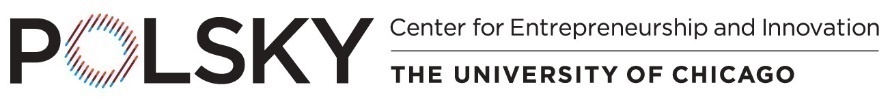 Technology DISCLOSURE FORMPRIVILEGED AND CONFIDENTIALThis form is intended for University of Chicago, UChicago Medicine, Marine Biological Laboratory, & Toyota Technical Institute faculty, researchers, and staff. Otherwise, if you would like assistance with your technology, consider becoming a member of the Polsky Exchange (more information at polsky.uchicago.edu/become-a-member/).This form requests the minimum information needed to effectively evaluate your disclosed technology (including software). As the disclosing inventor, and/or as the recipient of sponsored research, it is your obligation to provide a thorough and candid disclosure. Note, submitting a Technology Disclosure does not provide patent protection. To learn more about the patent process, or if you have any other questions when completing this form, please contact our office at 773.702.1692 or inventions@uchicago.edu. CLICK PLUS (+) TO INCLUDE ADDITIONAL MATERIALS.VIII. contributors to the technologyTitle of technology TECHNOLOGY INTAKE QUESTIONSThoroughly describe what the technology is (What does the technology do? What is the significance of the technology?). Is the disclosed technology related to any existing technology, published patent applications, and/or academic papers (i.e., potential “prior art”) of which you are aware? If yes, explain.How is the technology an improvement over any existing technologies or prior art? Have you discussed the technology with any potential commercial partners? If not, do you plan to? If yes, please identify any commercial partners that may be interested in licensing and further developing the technology.additional information & supporting documentsManuscripts, publications, grant proposals, abstracts, posters, results, graphs, drawings, photographs, related patent applications and/or issued patents that may assist in our understanding of the disclosed technology should be attached. Word and/or Powerpoint document format preferred.PUBLIC DISCLOSUREPublic Disclosure can be in the form of an abstract, manuscript, poster, or other publication (including manuscript drafts on ARXIV). Be sure to cite all instances of public disclosure.PUBLIC DISCLOSUREPublic Disclosure can be in the form of an abstract, manuscript, poster, or other publication (including manuscript drafts on ARXIV). Be sure to cite all instances of public disclosure.PUBLIC DISCLOSUREPublic Disclosure can be in the form of an abstract, manuscript, poster, or other publication (including manuscript drafts on ARXIV). Be sure to cite all instances of public disclosure.PAST PUBLIC DISCLOSUREPAST PUBLIC DISCLOSUREPAST PUBLIC DISCLOSUREWas any aspect of this technology published, described, or publicly presented IN THE PAST (e.g., web, journal, dissertation, etc.)?YES NO If YES, describe below, including relevant dates and locations:If YES, describe below, including relevant dates and locations:If YES, describe below, including relevant dates and locations:ANTICIPATED PUBLIC DISCLOSUREANTICIPATED PUBLIC DISCLOSUREANTICIPATED PUBLIC DISCLOSUREWill any aspect of this technology be published, described, or publicly presented imminently or within the next twelve months?  YES NO If YES, describe below, including manuscript/abstract status if applicable (e.g. “submitted” or  “accepted”), relevant dates, and locations:If YES, describe below, including manuscript/abstract status if applicable (e.g. “submitted” or  “accepted”), relevant dates, and locations:If YES, describe below, including manuscript/abstract status if applicable (e.g. “submitted” or  “accepted”), relevant dates, and locations:funding, sponsorship, & other supportfunding, sponsorship, & other supportfunding, sponsorship, & other supportfunding, sponsorship, & other supportfunding, sponsorship, & other supportfunding, sponsorship, & other supportWas the technology conceived or first made under any funding, sponsorship, or other external support (e.g., federal, foundation, corporate)?Was the technology conceived or first made under any funding, sponsorship, or other external support (e.g., federal, foundation, corporate)?YES YES NO NO If YES, please list each funding source and any associated grant numbers or other identifying information below. NOTE: Failure to list all appropriate funding – including improperly formatted reference numbers – can result in non-compliance with grant obligations.If YES, please list each funding source and any associated grant numbers or other identifying information below. NOTE: Failure to list all appropriate funding – including improperly formatted reference numbers – can result in non-compliance with grant obligations.If YES, please list each funding source and any associated grant numbers or other identifying information below. NOTE: Failure to list all appropriate funding – including improperly formatted reference numbers – can result in non-compliance with grant obligations.If YES, please list each funding source and any associated grant numbers or other identifying information below. NOTE: Failure to list all appropriate funding – including improperly formatted reference numbers – can result in non-compliance with grant obligations.If YES, please list each funding source and any associated grant numbers or other identifying information below. NOTE: Failure to list all appropriate funding – including improperly formatted reference numbers – can result in non-compliance with grant obligations.If YES, please list each funding source and any associated grant numbers or other identifying information below. NOTE: Failure to list all appropriate funding – including improperly formatted reference numbers – can result in non-compliance with grant obligations.MATERIALSMATERIALSMATERIALSMATERIALSMATERIALSHas any aspect of this technology been made possible by the use of materials obtained from an institution, company, and/or individual outside the University/affiliates (excluding research reagents purchased from a company)? NOTE: Failure to list all appropriate materials can prevent proper review of the University’s contractual obligations and result in legal issues upon licensing.Has any aspect of this technology been made possible by the use of materials obtained from an institution, company, and/or individual outside the University/affiliates (excluding research reagents purchased from a company)? NOTE: Failure to list all appropriate materials can prevent proper review of the University’s contractual obligations and result in legal issues upon licensing.Has any aspect of this technology been made possible by the use of materials obtained from an institution, company, and/or individual outside the University/affiliates (excluding research reagents purchased from a company)? NOTE: Failure to list all appropriate materials can prevent proper review of the University’s contractual obligations and result in legal issues upon licensing.YES NO IF YES, insert below:IF YES, insert below:IF YES, insert below:IF YES, insert below:IF YES, insert below:Below, name the individuals who contributed to the technology (potential inventors). IF THERE ARE CONTRIBUTORS OUTSIDE OF THE UNIVERSITY OF CHICAGO, UCHICAGO MEDICINE, MARINE BIOLOGICAL LABORATORY, AND TOYOTA TECHNICAL INSTITUTE, PLEASE INCLUDE THOSE AS WELL.  In the event a patent application is filed, a patent attorney will assist with determining inventorship. At that time, each contributor may be asked to describe his/her individual contribution to the technology. At least one contributor must sign this form confirming the accuracy of the information provided. For additional Contributors, simply copy the table below and paste at the end of the document.Below, name the individuals who contributed to the technology (potential inventors). IF THERE ARE CONTRIBUTORS OUTSIDE OF THE UNIVERSITY OF CHICAGO, UCHICAGO MEDICINE, MARINE BIOLOGICAL LABORATORY, AND TOYOTA TECHNICAL INSTITUTE, PLEASE INCLUDE THOSE AS WELL.  In the event a patent application is filed, a patent attorney will assist with determining inventorship. At that time, each contributor may be asked to describe his/her individual contribution to the technology. At least one contributor must sign this form confirming the accuracy of the information provided. For additional Contributors, simply copy the table below and paste at the end of the document.Below, name the individuals who contributed to the technology (potential inventors). IF THERE ARE CONTRIBUTORS OUTSIDE OF THE UNIVERSITY OF CHICAGO, UCHICAGO MEDICINE, MARINE BIOLOGICAL LABORATORY, AND TOYOTA TECHNICAL INSTITUTE, PLEASE INCLUDE THOSE AS WELL.  In the event a patent application is filed, a patent attorney will assist with determining inventorship. At that time, each contributor may be asked to describe his/her individual contribution to the technology. At least one contributor must sign this form confirming the accuracy of the information provided. For additional Contributors, simply copy the table below and paste at the end of the document.Below, name the individuals who contributed to the technology (potential inventors). IF THERE ARE CONTRIBUTORS OUTSIDE OF THE UNIVERSITY OF CHICAGO, UCHICAGO MEDICINE, MARINE BIOLOGICAL LABORATORY, AND TOYOTA TECHNICAL INSTITUTE, PLEASE INCLUDE THOSE AS WELL.  In the event a patent application is filed, a patent attorney will assist with determining inventorship. At that time, each contributor may be asked to describe his/her individual contribution to the technology. At least one contributor must sign this form confirming the accuracy of the information provided. For additional Contributors, simply copy the table below and paste at the end of the document.Below, name the individuals who contributed to the technology (potential inventors). IF THERE ARE CONTRIBUTORS OUTSIDE OF THE UNIVERSITY OF CHICAGO, UCHICAGO MEDICINE, MARINE BIOLOGICAL LABORATORY, AND TOYOTA TECHNICAL INSTITUTE, PLEASE INCLUDE THOSE AS WELL.  In the event a patent application is filed, a patent attorney will assist with determining inventorship. At that time, each contributor may be asked to describe his/her individual contribution to the technology. At least one contributor must sign this form confirming the accuracy of the information provided. For additional Contributors, simply copy the table below and paste at the end of the document.Below, name the individuals who contributed to the technology (potential inventors). IF THERE ARE CONTRIBUTORS OUTSIDE OF THE UNIVERSITY OF CHICAGO, UCHICAGO MEDICINE, MARINE BIOLOGICAL LABORATORY, AND TOYOTA TECHNICAL INSTITUTE, PLEASE INCLUDE THOSE AS WELL.  In the event a patent application is filed, a patent attorney will assist with determining inventorship. At that time, each contributor may be asked to describe his/her individual contribution to the technology. At least one contributor must sign this form confirming the accuracy of the information provided. For additional Contributors, simply copy the table below and paste at the end of the document.Below, name the individuals who contributed to the technology (potential inventors). IF THERE ARE CONTRIBUTORS OUTSIDE OF THE UNIVERSITY OF CHICAGO, UCHICAGO MEDICINE, MARINE BIOLOGICAL LABORATORY, AND TOYOTA TECHNICAL INSTITUTE, PLEASE INCLUDE THOSE AS WELL.  In the event a patent application is filed, a patent attorney will assist with determining inventorship. At that time, each contributor may be asked to describe his/her individual contribution to the technology. At least one contributor must sign this form confirming the accuracy of the information provided. For additional Contributors, simply copy the table below and paste at the end of the document.contributor(s)contributor(s)contributor(s)contributor(s)contributor(s)contributor(s)BY SIGNING BELOW, I HEREBY CERTIFY THE INFORMATION INCLUDED ABOVE AND ATTACHED IS TRUE AND ACCURATE TO THE BEST OF MY KNOWLEDGE.BY SIGNING BELOW, I HEREBY CERTIFY THE INFORMATION INCLUDED ABOVE AND ATTACHED IS TRUE AND ACCURATE TO THE BEST OF MY KNOWLEDGE.BY SIGNING BELOW, I HEREBY CERTIFY THE INFORMATION INCLUDED ABOVE AND ATTACHED IS TRUE AND ACCURATE TO THE BEST OF MY KNOWLEDGE.BY SIGNING BELOW, I HEREBY CERTIFY THE INFORMATION INCLUDED ABOVE AND ATTACHED IS TRUE AND ACCURATE TO THE BEST OF MY KNOWLEDGE.BY SIGNING BELOW, I HEREBY CERTIFY THE INFORMATION INCLUDED ABOVE AND ATTACHED IS TRUE AND ACCURATE TO THE BEST OF MY KNOWLEDGE.SIGNATURESIGNATURESIGNATUREDATE